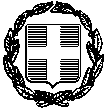 ΕΛΛΗΝΙΚΗ ΔΗΜΟΚΡΑΤΙΑ                                                 	  ΠΡΟΜΗΘΕΙΑ                                                                                                            ΧΡΩΜΑΤΩΝ ΚΑΙ  Δ/ΝΣΗ ΚΑΘΑΡΙΟΤΗΤΑΣ                              		  ΕΡΓΑΛΕΙΩΝ ΒΑΦΗΣΚΑΙ ΑΝΑΚΥΚΛΩΣΗΣΠΡΟΣΦΟΡΑΧίος       /06/2018Ο ΠΡΟΣΦΕΡΩΝ  Α/ΑΠΕΡΙΓΡΑΦΗ ΕΙΔΟΥΣΜονάδα μέτρησηςΠοσότηταΤιμή μονάδοςΜερικό σύνολο1Βερνικόχρωμα μετάλλου αλκυδικής βάσεως σε συσκευασίες έως 2.5lt σε απόχρωση που θα καθοριστεί από την υπηρεσία (κυρίως λευκό), ενδεικτικού τύπου vivemetal της Βιβεχρωμ, mobilac της Χρωτέχ, hard duko της Kraftlit1202Αντισκωριακό αστάρι (Μίνιο): Αλκυδικό υπόστρωμα διαλύτου με αντισκωριακά πιγμέντα για εσωτερική και εξωτερική χρήση, κατάλληλο για επιφάνειες σιδήρου και χάλυβα. Να συνίσταται δε ως υπόστρωμα και σε ξύλινες επιφάνειες, ειδικά αυτές που είναι εκτεθειμένες στην ύπαιθρο. Ενδεικτικού τύπου Minio Professional  της Kraftlit803Σκληρυντής για βερνικοχρώματα σε συσκευασίες έως 2.5lt ενδεικτικού τύπου hardado της Χρωτέχ, vivehard της Βιβεχρώμ, hard meta extra της Kraftlit84Αστάρι μετάλλων σε συσκευασία 750 ml  γκρι ή λευκού χρώματος ενδεικτικού τύπου αστάρι μετάλλων Βιβεχρωμ, metal primer της Kraftlit125Βερνικόχρωμα μετάλλου αλκυδικής βάσεως σε συσκευασίες έως 2.5lt σε κίτρινη απόχρωση ενδεικτικού τύπου vivemetal της Βιβεχρωμ, mobilac της Χρωτέχ, hard duko της Kraftlit156Βερνικόχρωμα μετάλλου αλκυδικής βάσεως σε συσκευασίες έως 2.5lt σε μαύρο χρώμα απόχρωση ενδεικτικού τύπου vivemetal της Βιβεχρωμ, mobilac της Χρωτέχ, hard duko της Kraftlit107Βερνικόχρωμα μετάλλου αλκυδικής βάσεως σε συσκευασίες έως 2.5lt σε απόχρωση που θα καθοριστεί από την υπηρεσία κυρίως πράσινου (απόχρωση κυπαρισσί) & καφέ (απόχρωση καρυδιάς), ενδεικτικού τύπου vivemetal της Βιβεχρωμ, mobilac της Χρωτέχ, hard duko της Kraftlit609Διαλυτικό white spirit (νέφτι) για καθαρισμό εργαλείων και αραίωση χρωμάτων σε συσκευασία 1ltlit4010Διαλυτικό πινέλου σε συσκευασία 1λιτlit4011Πινέλο ημίδιπλο λευκή τρίχα  1 σειρά 100τμχ2012Πινέλο ημίδιπλο λευκή τρίχα 1,5 σειρά 100τμχ2013Πινέλο διπλό μαύρη τρίχα Νο1τμχ514Πινέλο διπλό μαύρη τρίχα Νο2τμχ315Πινέλο διπλό μαύρη τρίχα 3''τμχ316Ανταλλακτικό ρολό βαφής Ø35*50 χιλιοστά με πολυεστερικό αφρό υψηλής πυκνότηταςτμχ7017Ανταλλακτικό ρολό βαφής Ø35*70 χιλιοστά με πολυεστερικό αφρό υψηλής πυκνότηταςτμχ8018Ανταλλακτικό ρολό βαφής Ø38*110 χιλιοστά με πολυεστερικό αφρό υψηλής πυκνότητας τμχ4019 Σιδηρόστοκος σε συσκευασία  1kgr (στην συσκευασία να περιέχεται το στεγνωτικό) kgr1020Πολυεστερικός Σιδηρόστοκος σε συσκευασία  500gr  (στην συσκευασία να περιέχεται το στεγνωτικό)kgr421Σκάφη βαφής για ρολά  εως 14cmτμχ1222 Σκάφη βαφής για ρολά  εως 18cmτμχ723Γυαλόχαρτο Νο40 φύλλο 28*23 εκατοστάτμχ4024Γυαλόχαρτο Νο60 φύλλο 28*23 εκατοστάτμχ2025Γυαλόχαρτο Νο80 φύλλο 28*23 εκατοστάτμχ2026Γυαλιά προστασίας διαφανήτμχ1527Δίσκοι λείανσης Φ125τμχ2028Δίσκοι λείανσης φτερωτός με πτερύγια, Φ125 κόκκος Νο60τμχ15029Δίσκοι λείανσης φτερωτός με πτερύγια, Φ125 κόκκος Νο36τμχ15030Σπάτουλα - στοκαδόρος με ξύλινη λαβή  πλάτους 40mmτμχ531Σπάτουλα - στοκαδόρος με ξύλινη λαβή  πλάτους 60mmτμχ532Καμπυλωτή Συρματόβουρτσα χειρός, ανοξέιδοτη, με πλαστική λαβή. τμχ333Χαρτοταινία πλάτους 30 χιλιοστών 40 μέτρατμχ2534Αναδευτήρας χρωμάτων για δράπανα Ø120 μήκος 590 χιλιοστά ενδεικτικού τύπου Stanleyτμχ1ΣΥΝΟΛΟ ΠΡΟ ΦΠΑΦΠΑ 17%ΣΥΝΟΛΟ